TINJAUAN SURAT EDARAN SATGAS COVID-19 NOMOR 20 TAHUN 2021 ATAS KEBIJAKAN WAJIB KARANTINA SETELAH MELAKUKAN PERJALANAN INTERNASIONAL PADA MASA PANDEMI COVID-19 DALAM PERSPEKTIF HAK ASASIMANUSIA (Studi Pada Travel Hub Hotel)SKRIPSIOLEH : BUDI HARTO NPM 185114077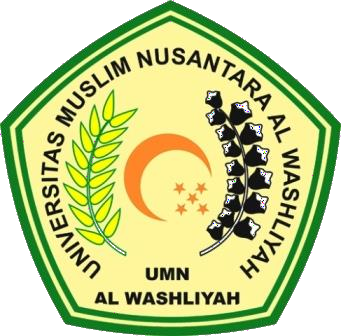 FAKULTAS HUKUMUNIVERSITAS MUSLIM NUSANTARA AL-WASHLIYAH TAHUN 2022